ADMINISTRACIÓN 2018-2019PRESIDENTA DE AYUNTAMIENTO: GUADALUPE SANDOVAL FARIASPRESIDENTE DEL DIF: RAMON DEL TORO SANDOVAL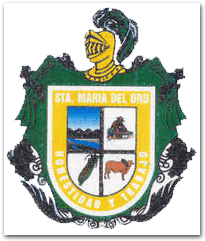 DIRECTORA: JENNI FER OCHOA CHAVEZDIRECTORA: JENNI FER OCHOA CHAVEZTITULAR DE LA UNIDAD DE TROSCAR RODRIGUEZ ADMINISTRACIÓN 2018-2019PRESIDENTA DE AYUNTAMIENTO: GUADALUPE SANDOVAL FARIASPRESIDENTE DEL DIF: RAMON DEL TORO SANDOVALDIRECTORA: JENNI FER OCHOA CHAVEZDIRECTORA: JENNI FER OCHOA CHAVEZTITULAR DE LA UNIDAD DE TROSCAR RODRIGUEZ ADMINISTRACIÓN 2018-2019PRESIDENTA DE AYUNTAMIENTO: GUADALUPE SANDOVAL FARIASPRESIDENTE DEL DIF: RAMON DEL TORO SANDOVALDIRECTORA: JENNI FER OCHOA CHAVEZDIRECTORA: JENNI FER OCHOA CHAVEZTITULAR DE LA UNIDAD DE TROSCAR RODRIGUEZ ADMINISTRACIÓN 2018-2019PRESIDENTA DE AYUNTAMIENTO: GUADALUPE SANDOVAL FARIASPRESIDENTE DEL DIF: RAMON DEL TORO SANDOVALDIRECTORA: JENNI FER OCHOA CHAVEZDIRECTORA: JENNI FER OCHOA CHAVEZTITULAR DE LA UNIDAD DE TROSCAR RODRIGUEZ ADMINISTRACIÓN 2018-2019PRESIDENTA DE AYUNTAMIENTO: GUADALUPE SANDOVAL FARIASPRESIDENTE DEL DIF: RAMON DEL TORO SANDOVALDIRECTORA: JENNI FER OCHOA CHAVEZDIRECTORA: JENNI FER OCHOA CHAVEZTITULAR DE LA UNIDAD DE TROSCAR RODRIGUEZ ARTÍCULO 8, FRACCIÓN V, INCISO S).GASTO DE VIAJES OFICIALES,  MES MARZO 2020ARTÍCULO 8, FRACCIÓN V, INCISO S).GASTO DE VIAJES OFICIALES,  MES MARZO 2020ARTÍCULO 8, FRACCIÓN V, INCISO S).GASTO DE VIAJES OFICIALES,  MES MARZO 2020ARTÍCULO 8, FRACCIÓN V, INCISO S).GASTO DE VIAJES OFICIALES,  MES MARZO 2020ARTÍCULO 8, FRACCIÓN V, INCISO S).GASTO DE VIAJES OFICIALES,  MES MARZO 2020“LUGAR”VIATICOS“SU COSTO”VIAJES OFICIALES“LUGAR”NOMBRE DEL RESPONSABLE“QUIEN VIAJA”ITINERARIO Y AGENDARESULTADOS$990LOCALIDADES EJIDALES03-03-20CHOFER GABRIEL GONZALEZ GONZALEZ, Y PROMOTORA DE TRABAJO SOCIALY DE ALIMENTARIAALREDEDOR DE 13 HORASVIAJE A LLEVAR DESAYUNOS ESCOLARES A LOCALIDADES EJIDALES$1100SAHUAYO08-03-2020CHOFER Y PROMOTORA DE TRABAJO SOCIALALREDEDOR DE 9 HORASVIAJE A COMPRAR MEDICAMENTO PARA PERSONAS DE BAJOS RECURSOS.$1200GUADALAJARA10-03-2020CHOFER GABRIEL GONZALEZ GONZALEZ,  PROMOTORA DE TRABAJO SOCIAL  Y DIRECTORAALREDEDOR DE 12 HORASVIAJE A DIF JALISCO A ENTREGAR DOCUMENTACION DE DESARROLLO COMUNITARIO Y EXPEDIENTES DIGITALES DEL PROYECTO 13$890SAHUAYO10-03-20CHOFER GABRIEL GONZALEZ GONZALEZ Y BENEFICIARIOALREDEDOR DE 8 HORASVIAJE A LLEVAR A BENEFICIARIO AL DOCTOR $1,560VALLE DE JUAREZ12-03-2020PRESIDENTE DEL SISTEMA DIF MUNICIPAL, DIRECTORA Y PROMOTORA DE RED JUVENILALREDEDOR DE 8 HORASVIAJE A LLEVAR A ALUMNOS DE LA ESCUELA PRIMARIA MEXICO NACION INDEPENDIENTE A  CONCURSAR. $600VALLE DE JUAREZ13-03-2020CHOFER GABRIEL GONZALEZ GONZALEZALREDEDOR DE 4 HORASVIAJE A RECOGER LA PSICOLOGA PARA TRAERLA A DAR CONSULTAS AL MUNICIPIO Y TAMBIEN A LLEVARLA DE REGRESO A SU MUNICIPIO $1,250LOCALIDADES EJIDALES20-03-2020CHOFER Y 2 BENEFICIARIOS. ALREDEDOR DE 12 HORASVIAJE A LLEVAR AL DOCTOR A 2 BENEFICIARIOS. 